Классный часТема: С днём рождения, любимый город!Класс: 3Цели: Воспитывать чувство гражданства.  Познакомить с символикой страны и родного города; Развивать память и логическое мышление обучающихся; Воспитывать чувства коллективизма, умение работать в группах.Ход мероприятия1. Организационный момент2. Звучит песня «С чего начинается Родина» Учитель: -Мы часто слышим громкое звучное слово – Родина. Что связано с этим понятием? (слайд 2)-В народе говорят: «Человек без Родины, что птица без гнезда». Как вы понимаете?  (слайд 3)3. Работа в группах- Назовите родственные  слова  с корнем род4. Малая родина– Что вы понимаете под малой родиной?  (слайд 4)– Что означает название нашего города? Сегодня наш город отмечал юбилей- 345 лет. (слайд 5)Ты из стона и звона, мой город возник,
Подарил тебе имя соленый родник.
Ты стоишь, город мой, молодой и седой,
И соленый родник не иссяк – он живой.Олег Пеньков, из книги Шаманского В.Ф. Усолье - Сибирское Город Усолье - Сибирское – город старых окраин и молодых кварталов, город с интересным нелегким прошлым и большим будущим. (слайд 6)Несет свои воды красавица Ангара, бьют с неудержимой силой соляные источники, чист и свеж воздух на Варничном острове, (слайд 7) где обнаружили соляные пожилины братья Михалевы и построили на месте источника соляную варницу. Именно отсюда начал город наш отсчитывать свою историю, с деревни Михалева. (слайд 8)5. Ушли в прошлое примитивные способы добычи соли. Нынче она добывается и доводится до кондиции по новейшим сберегающим здоровье технологиям. Продукция Усольского солеваренного завода известна во всем мире. Многочисленные медали и дипломы Российских и международных выставок красноречиво говорят о качестве нашей соли «Байкалочка». (слайд 9)6. Соль в пословицах и поговорках (работа в группах)      (слайд 10)Игра «Продолжи пословицу»Ученики составляют первую половину пословицы с её окончанием.Без соли не проживешьЧтобы узнать человека, надо с ним пуд соли съестьБез хлеба не сытно, без соли не сладкоСоль не жалей, так есть веселейБез соли, без хлеба – худая беседаДурное слово не за хлебом-солью сказано (слайд 11)7. Отличительные признаки герба Соль является не просто пищевым продуктом – это полезное ископаемое. Места добычи соли на карте обозначаются значком – 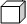 (Учащиеся ищут месторождения соли на карте Иркутской области)-А где еще вы видели такой значок? (На гербе нашего города) (слайд 12)(Подготовленные ученики рассказывают о символах города – герб, флаг)- Чем отличается старый герб города от нового?Старый герб города: Герб города представляет собой щит русского воина, символизирующий покорение Сибири. Щит разделен на 4 части, каждая из которых отображает исторически сложившиеся и современные отрасли промышленности.На синем фоне белая реторта – химическая промышленность.На желтом фоне черная шестерня – машиностроительная промышленность.На белом фоне символический знак соли – соледобывающая промышленность.На красном фоне древесина – деревообрабатывающая промышленность.Сверху щита надпись в две строки – Усолье-Сибирское.Основной элемент – исторические башенки и ворота курорта Усолья. Сохранились и другие основные символы  Новый герб города: Это белый квадрат, указывающий на истоки нашего города –соль. Золотой,  желтый квадрат – предприятия деревообработки и мебельное производство  Усолья. Герб можно использовать и со статусной короной ФлагФлаг Усолья-Сибирского представляет собой прямоугольное полотнище из трех диагональных полос. Центральная часть флага – полоса белого цвета, символизирующая соль земли  сибирской. Верхний левый угол – треугольник неправильной формы зеленого цвета, символизирующий богатство лесных и луговых угодий Усольского района. Правый угол треугольник неправильной формы голубого цвета – символизирует могущество и величавость крупнейшей реки Сибири Ангары, на левом берегу которой расположен город Усолье-Сибирское. 6. Учитель:- Широко известен в России курорт Усолье, славящийся лечебными свойствами соляно-серных вод и грязей. Впервые упоминание о курорте встречается в путевых заметках путешественника В. Паршина в 1848 г. «Устроена особое заведение с вонами из соленой воды, которыми пользуются как местные жители, так и приезжие. (слайд 13)В годы первой мировой войны на курорт прибывают раненые солдаты. Во время Великой Отечественной войны на территории курорта работал госпиталь.  Природные рассолы спасли жизни многих раненых солдат. И в мирное время целебные свойства минеральных источников, богатых хлором, натрием, йодом, сероводородом и другими микроэлементами, помогают больным с заболеваниями опорно-двигательного аппарата, нервной системы. Больные выписываются с улучшениями здоровья. (слайд 14)7. Учитель:Встает рассвет над сказочным раздольем,
Румянит новостроек корпуса.
Ты молодеешь, древнее Усолье,
Волнует сердце мне твоя краса. (слайд 15)8. Учитель:- Есть ли среди ваших родителей коренные усольчане? Они, так же как и вы, учились в школе. Получали профессию в училище, техникуме или институте.Узнаете ли вы, родители, то место, где вы учились?На слайде появляются учебные заведения города. (слайд 16)9. Учитель:А эти места вы узнаете легко. Мы часто бываем с вами на спектаклях во Дворце Культуры «Химик», и в доме культуры «Мир», смотрим интересные фильмы в к/т «Ровесник», частые гости детской городской библиотеки и краеведческого музея. Городские праздники День победы, День города, День молодежи проводятся на стадионе «Химик». (слайд 17)В Привокзальном районе расположен мемориальный комплекс: памятник 16 красноармейцам погибшим в боях с белогвардейским отрядом генерала Каппеля 6 февраля 1920 г.;вечный огонь;мемориальная доска с именами усольчан, воинов-защитников Родины в годы ВОВ. (слайд 18)10. Игра «Узнай улицу» (слайд 19)Так выглядит наше Усолье сегодня. А как будет выглядеть через 40–50 лет, зависит не только от развития в нем промышленности и строительства, но и еще и от нашего отношения к родному городу. Сохраним его в чистоте, в зелени цветов. Сбережем самобытную красоту архитектурных памятников.11. Учитель: Город сибирский, древний, 
С трудной и славной судьбой 
Я навсегда остаюсь тебе верным 
Город над Ангарой. Мне жить с тобой всегда мечтой единой, 
Куда б ни завела судьба меня. 
Вернусь к тебе под шепот тополиный 
И постою у вечного огня…. (слайд 20)15. Наш город воспевали в стихах и песнях. В конце нашего путешествия по малой родине мы с вами исполним песню о родном городе автора Марии Белой. (слайд 21)(Звучит фонограмма, на слайде текст песни. Дети, родители, учителя хором исполняют песню «Город мой»)1. Над рекою прозрачной,
Над рекой Ангарой,
За широкою падью,
За высокой горой.Припев: 
Город мой, город мой,
Город милый, родной.-2 раза2. Этот город у соли 
Вырос очень давно,
Это наше Усолье,
Посмотри за окно.Припев: тот же3. Там у яблонь цветущих
Песня тихо звучит,
На кварталах растущих
Детство смехом звенит. Припев:  тот же4. Пусть тебе уж за триста,
Не позволим стареть,
Ты не стар, ты плечистый,
Так и хочется петь. Припев: тот же